Divine Plan #5: To the Bahá’ís of Canada and Greenland‘Abdu’l-BaháTranslated. Original Persian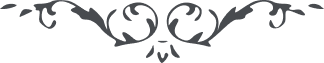 5: TABLET TO THE BAHÁ’ÍS OF CANADA AND GREENLAND – Tablets of the Divine Plan – ‘Abdu’l-BaháRevealed on April 5, 1916, in the garden adjacent to the Shrine of Bahá’u’lláh, and addressed to the Bahá’ís of Canada—Newfoundland, Prince Edward Island, Nova Scotia, New Brunswick, Quebec, Saskatchewan, Manitoba, Ontario, Alberta, British Columbia, Yukon, Mackenzie, Keewatin, Ungava, Franklin Islands—and Greenland.He is God!O ye daughters and sons of the Kingdom:ALTHOUGH in most of the states and cities of the United States, praise be to God, His fragrances are diffused, and souls unnumbered are turning their faces and advancing toward the Kingdom of God, yet in some of the states the Standard of Unity is not yet upraised as it should be, nor are the mysteries of the Holy Books, such as the Bible, the Gospel, and the Qur’án, unraveled. Through the concerted efforts of all the friends the Standard of Unity must needs be unfurled in those states, and the divine teachings promoted, so that these states may also receive their portion of the heavenly bestowals and a share of the Most Great Guidance. Likewise in the provinces of Canada, such as Newfoundland, Prince Edward Island, Nova Scotia, New Brunswick, Quebec, Ontario, Manitoba, Saskatchewan, Alberta, British Columbia, Ungava, Keewatin, Mackenzie, Yukon, and the Franklin Islands in the Arctic Circle—the believers of God must become self-sacrificing and like unto the candles of guidance become ignited in the provinces of Canada. Should they show forth such a magnanimity, it is assured that they will obtain universal divine confirmations, the heavenly cohorts will reinforce them uninterruptedly, and a most great victory will be obtained. God willing, the call of the Kingdom may reach the ears of the Eskimos, the inhabitants of the Islands of Franklin in the north of Canada, as well as Greenland. Should the fire of the love of God be kindled in Greenland, all the ice of that country will be melted, and its cold weather become temperate—that is, if the hearts be touched with the heat of the love of God, that territory will become a divine rose garden and a heavenly paradise, and the souls, even as fruitful trees, will acquire the utmost freshness and beauty. Effort, the utmost effort, is required. Should you display an effort, so that the fragrances of God may be diffused among the Eskimos, its effect will be very great and far-reaching. God says in the great Qur’án: A day will come wherein the lights of unity will enlighten all the world. “The earth will be irradiated with the light of its Lord.” In other words, the earth will become illumined with the light of God. That light is the light of unity. “There is no God but God.” The continent and the islands of Eskimos are also parts of this earth. They must similarly receive a portion of the bestowals of the Most Great Guidance.Upon you be greeting and praise!